Comparing Mixtures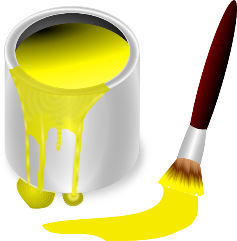 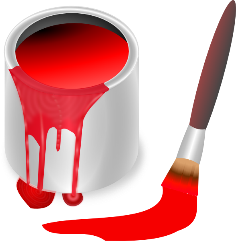 Abby’s orange paint is made by mixing 1 cup of red paint for every 3 cups of yellow paint.  Zack’s orange paint is made by mixing 3 cups of red paint for every 5 cups of yellow paint.  How do the shades of their orange paints compare? 